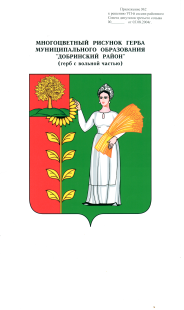 П О С Т А Н О В Л Е Н И ЕАДМИНИСТРАЦИИ СЕЛЬСКОГО ПОСЕЛЕНИЯНИЖНЕМАТРЕНСКИЙ СЕЛЬСОВЕТДобринского муниципального района Липецкой области04.10.2016г.                                  с.Нижняя Матренка                           №  86О подготовке проекта  внесения изменений  в Правила землепользованияи застройки сельского поселения Нижнематренский сельсоветДобринского муниципального района       В целях совершенствования порядка регулирования землепользования и застройки на территории сельского поселения Нижнематренский сельсовет, в соответствии со ст. 31-33 Градостроительного кодекса Российской Федерации, Федеральным законом от 06.10.2003 № 131-ФЗ «Об общих принципах организации местного самоуправления в Российской Федерации», Уставом сельского поселения Нижнематренский сельсовет, Правил землепользования и застройки сельского поселения Нижнематренский сельсовет, утвержденных решением Совета депутатов №28-рс от 22.12.2015г, администрация сельского поселения Нижнематренский сельсовет  ПОСТАНОВЛЯЕТ:          1. Комиссии по землепользованию и застройке сельского поселения Нижнематренский сельсовет (далее комиссия) подготовить проект «О внесении изменений  в Правила землепользования и застройки сельского поселения Нижнематренский сельсовет Добринского муниципального района Липецкой области»  (далее - Проект) в части дополнения и уточнения градостроительных регламентов применительно для каждой территориальной зоны, а именно: предельных размеров земельных участков, предельных параметров разрешенного строительства, реконструкции объектов капитального строительства.2. Обеспечить опубликование настоящего постановления на официальномсайте администрации сельского поселения Нижнематренский сельсовет и на информационных щитах.3. Контроль над исполнением настоящего постановления оставляю за собой.Глава сельского поселения Нижнематренский сельсовет                                                   В. В. Батышкин